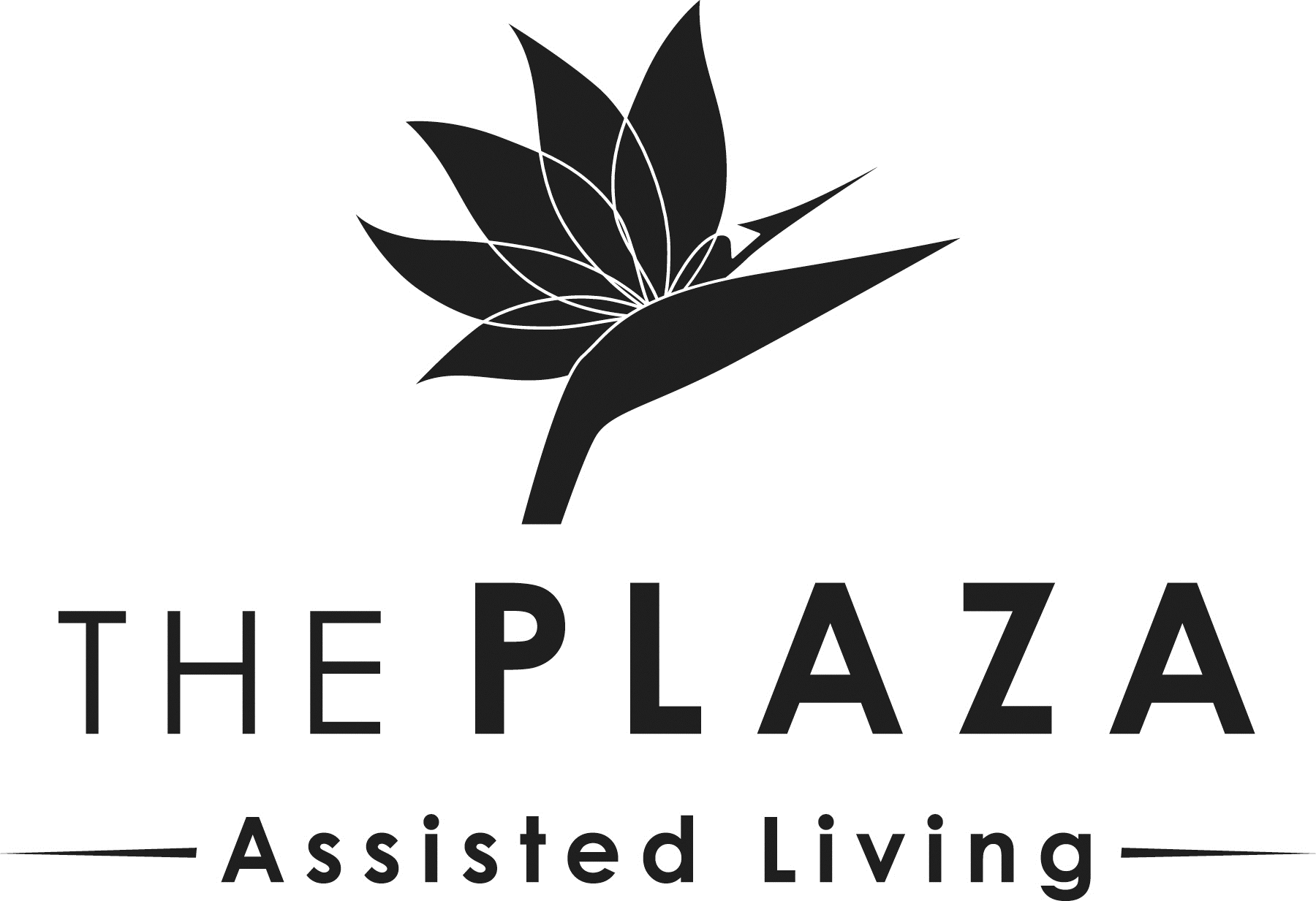 PRE-ADMISSION CHECKLISTDEPOSIT – Submit the Future Residency Agreement form with a $3,500 deposit, and reserve an apartment.  For respite care, the Future Respite Request should be submitted with a $500 deposit.TUBERCULOSIS (TB) CLEARANCE – Please see the Tuberculosis Testing handout to ensure you are in compliance with The Plaza and Department of Health regulations.ADMISSION ORDERS – Your Primary Care Physician must complete both the Admission Orders and History & Physical/Annual Physical documents within 30 days of your move-in.  If you do not have a local Primary Care Physician, you will need to establish one prior to moving in.NURSING ASSESSMENT (60 minutes) – Upon receiving your Admission Orders, The Plaza staff will contact you to schedule a Nursing Assessment, which must be completed within 30 days of your move-in. *Please bring your prescriptions and over-the-counter medications to the assessment.ADMISSION PAPERWORK (45 minutes) – The resident(s) and their family can choose to complete their Admission Paperwork on the same day as their assessment or on a separate day. Please bring the following items and completed forms with you:Move In Record  (to be completed by resident or family)Life Story (to be completed by resident or family)Picture ID, insurance cards, and Medicare cardIf applicable: POLST, advance directives, living will, power of attorney, durable power of attorney, and guardianship papersFor resident drivers: Drivers license, vehicle registration, and vehicle insuranceFor pet owners: See the Pet Policy for a list of required documents to bringASSESSMENT & PAPERWORK DATE: ______________________________________________________MOVE-IN – The Plaza staff will work with you to schedule a move-in date and time. If requested, you may reserve the elevator (freight, if available) to move in furniture and other bulky items. On move-in day, please bring payment for your 1st month’s rent and any outstanding documents.  Please check in with the concierge and a staff member will give you your apartment keys and do an apartment inspection with you. MOVE-IN:  ___________________________________________________________________________